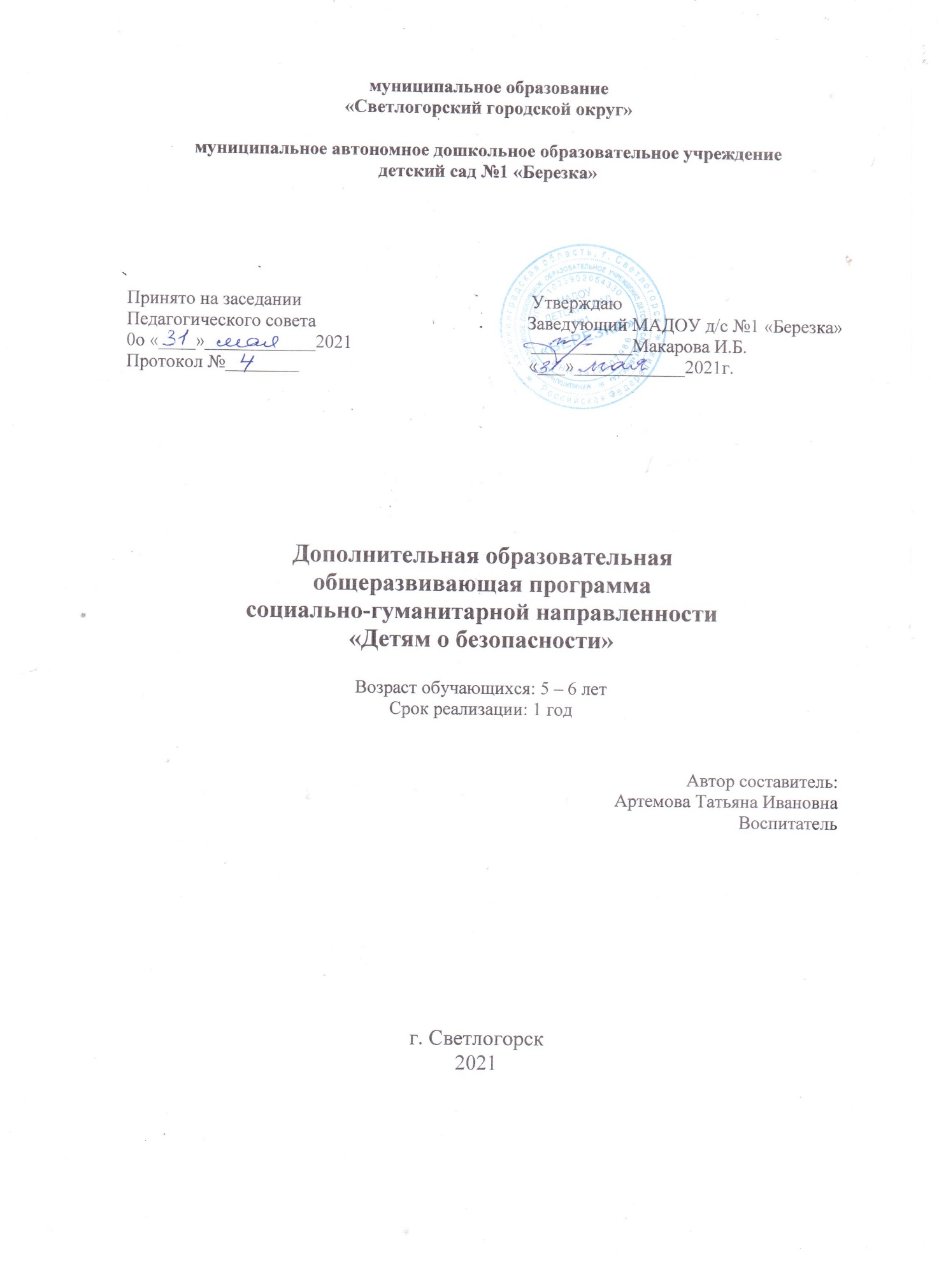 ПОЯСНИТЕЛЬНАЯ ЗАПИСКА.Направленность программы: социально-гуманитарная.Нормативно – правовой базой для составления данной программы являются следующие документы:- Федеральным законом от 29 декабря 2012 г. № 273-ФЗ «Об образовании в Российской Федерации»;- Федеральным государственным образовательным стандартом дошкольного образования, утвержденным Приказом Министерства образования и науки Российской Федерации от 17 октября 2013 г. № 1155;- Приказом Министерства просвещения Российской Федерации от 09 ноября 2018 г. № 196 «Об утверждении Порядка организации и осуществления образовательной деятельности по дополнительным общеобразовательным программам».Актуальность программыПроблемы определяются реальными потребностями системы отечественного дошкольного образования и существующими противоречиями между объективной необходимостью более раннего информирования ребенка о правилах безопасного поведения, освоения им соответствующих умений и  по основам безопасности жизнедеятельности; потребностями жизни в накоплении ребенком опыта безопасного поведения в быту и отсутствием научно обоснованной педагогической методики, направленной на формирование данного опыта у дошкольников; важностью целенаправленной деятельности родителей, всех работников ДОУ и недостаточным практикоориентированным уровнем знаний и умений, обеспечиваемых содержанием подготовки педагогов. 	Отличительные особенности программыСовременный динамично развивающийся мир предъявляет повышенные требования к людям в плане социальной адаптации и безопасного поведения в быту, на производстве, на улице.  Взрослые люди, имеющие профессиональную подготовку и жизненный опыт, вынуждены в современных условиях постоянно пополнять свои знания и навыки в области безопасности жизнедеятельности. Социальная и экологическая обстановка вызывает крайнее беспокойство. Особую тревогу мы испытываем за самых беззащитных граждан - маленьких детей. Задача взрослых (педагогов и родителей) состоит не только в том, чтобы оберегать и защищать ребенка, но и в том, чтобы подготовить его к встрече с различными сложными, а порой опасными жизненными ситуациями. В этих условиях особую актуальность приобретает изучение предмета основ безопасности жизнедеятельности. Даже самая обычная обстановка может стать опасной, если не знать правил поведения на улице, в транспорте, дома. Становится очевидным, что ключевая роль в обеспечении национальной безопасности любого государства и жизнедеятельности отдельной личности и общества принадлежит образованию. Современная жизнь доказала необходимость обеспечения безопасности жизнедеятельности, потребовала обучения сотрудников ДОУ, родителей и детей безопасному образу жизни в сложных условиях социального, техногенного, природного и экологического неблагополучия. Программа   направлена на формирование представлений об адекватном поведении в неожиданных ситуациях, навыков самостоятельного принятия решений, а также – на воспитание ответственности за свои поступки. На занятиях по ОБЖ дети тренируются самостоятельно разбираться в ситуации и реагировать на неё, опираясь на полученные ранее знания и собственный опыт. Учатся культуре безопасного поведения при пожарах, при обращении с опасными предметами, электроприборами. Изучают, теоретически и практически, лекарственные и ядовитые растения, грибы, как обращаться с животными. Ребёнок овладевает способностью быть предусмотрительным, оценивать и анализировать ситуацию, видеть возможные последствия тех или иных действий.Адресат программыДополнительная общеобразовательная общеразвивающая программа «Детям о безопасности» предназначена для детей в возрасте 5 – 6 лет, воспитанникам МАДОУ д/с №1 «Березка» г. Светлогорск, ул. Новая, дом 6, Калининградской области.Возрастные особенности детей 5-6 летВ старшем дошкольном возрасте на фоне общего физического развития совершенствуется нервная система ребенка: улучшается подвижность, уравновешенность, устойчивость нервных процессов. Однако дети все еще быстро устают, «истощаются», при перегрузках возникает охранительное торможение. Старшие дошкольники отличаются высокой двигательной активностью, обладают достаточным запасом двигательных умений и навыков; им лучше удаются движения, требующие скорости гибкости, а их сила и выносливость пока еще невелики.Кроме сюжетно-ролевых игр, у детей интенсивно развиваются и другие формы игры – режиссерские, фантазии, с правилами.После пяти лет резко возрастает потребность ребенка в общении со сверстниками. В игре и других видах совместной деятельности дети осуществляют обмен информацией, планирование, разделение и координацию функций. Постепенно складывается достаточно сплоченное детское общество. Существенно увеличиваются интенсивность и широта круга общения.В старшем дошкольном возрасте происходит активное развитие диалогической речи. Диалог детей приобретает характер скоординированных предметных и речевых действий. В процессе диалогического общения старших дошкольников зарождается и формируется новая форма речи – монолог.Познавательные интересы претерпевают качественные изменения; развивается произвольность действий. Наряду с наглядно-образным мышлением появляются элементы словесно-логического мышления. Начинают формироваться общие категории мышления. Старшие дошкольники проявляют большой интерес к природе. У детей появляется и особый интерес к печатному слову, математическим отношениям. Они с удовольствием узнают буквы, овладевают звуковым анализом слова, счетом и пересчетом отдельных предметов.Эстетическое отношение к миру становится более осознанным и активным. Слушая чтение книг, старшие дошкольники сопереживают, сочувствуют литературным героям, обсуждают их действия. При восприятии изобразительного искусства им доступны не только наивные образы детского фольклора, но и произведения декоративно-прикладного искусства, живописи, графики, скульптуры. В рисовании и лепке дети передают характерные признаки предмета: формы, пропорции, цвет; замысел становится боле устойчивый.Старших дошкольников отличает эмоционально яркая реакция на музыку. Появляется интонационно-мелодическая ориентация музыкального восприятия, значительно обогащается индивидуальная интерпретация музыки.На шестом году жизни у ребенка появляется способность к произвольному поведению, что вызывает позитивные трансформации всех психических процессов (восприятие, память, внимание и т.д.). Они становятся произвольными, что, несомненно, имеет решающее значение для всего дальнейшего психического развития.Дети начинают сознательно управлять своим вниманием, направляя и удерживая его на определенных, конкретных объектах и предметах. Именно благодаря способности управлять своим вниманием дети старшего дошкольного возраста впервые приобретают способность серьезно и ответственно относиться к своим поступкам. Вместе с тем, несмотря на то, что возможности новой формы внимания – произвольной – к шести-семи годам уже достаточно велики, даже старшим дошкольникам еще трудно сосредоточиться на однообразной, особенно не привлекательной, деятельности. В процессе же интересной для них игры внимание может быть достаточно устойчивым.Продолжают развиваться и такие свойства внимания, как распределение и переключение.Подобные возрастные изменения характерны и для такого психического процесса, как память. Дети в состоянии воспроизвести полученные знания, впечатления даже через достаточно длительный промежуток времени. Развитие произвольного запоминания непосредственно связано с их речевым развитием.В непосредственной зависимости от развития речи ребенка находится и формирование его воображения. Воображение в этом возрасте расширяет возможности ребенка во взаимодействии с внешней средой, способствует ее освоению, служит вместе с мышлением средством познания действительности. Развитие представлений во многом характеризует процесс формирования мышления, становление которого в этом возрасте в значительной степени связано с совершенствованием возможности оперировать представлениями на произвольном уровне.Ребенок старшего дошкольного возраста свободно общается со взрослыми и сверстниками, может поддерживать разговор практически на любую тему, доступную его возрасту. У детей совершенствуется слуховое восприятие и развивается фонематический слух. Дети свободно используют в своей речи средства интонационной выразительности, легко владеют повествовательной и восклицательной интонациями. Они способны регулировать громкость голоса в различных жизненных ситуациях. Старшие дошкольники способны выстроить рассказ по серии картин, изложив завязку, кульминацию и развязку. Кроме того, они могут вообразить события, предшествовавшие изображенному на картине, а также и последующие, т.е. за ее пределами.Объем и срок освоения программыСрок освоения программы – 1 год (12 месяцев)На полное освоение программы требуется 48 часов.Форма обучения - очнаяОсобенности организации образовательного процессаПрограмма предусматривает фронтальную форму работы с детьми. Режим занятий, периодичность и продолжительность занятийОбщее количество часов в год – 48 часа. Продолжительность занятий исчисляется в академических часах – 25 минут. Недельная нагрузка на одну группу – 1 час. Занятие проводится 1 раз в неделю.Педагогическая целесообразностьФормирование основ безопасности жизнедеятельности детей осуществляется в разных направлениях, основные – работа с детьми, родителями, педагогическим коллективом и персоналом.  Важно не только оберегать ребенка от опасности, но и готовить его к встрече с возможными трудностями, формировать представление о наиболее опасных ситуациях, о необходимости соблюдения мер предосторожности, прививать ему навыки безопасного поведения в быту совместно с родителями, которые выступают для ребенка примером для подражания.Работа по формированию основ здорового образа жизни, развитию способности адекватно реагировать в случае опасной для жизни и здоровья ситуации, обучению способам самосохранения и выживания в экстремальных ситуациях ставится во главу угла. Практическая значимостьДети получат знания о здоровом образе жизни, о правилах поведения в разных ситуациях; учатся находить выходы из сложных ситуаций.Ведущие теоретические идеиВедущая идея данной программы – создание современной практико-ориентированной высокотехнологичной образовательной среды, позволяющей эффективно подготовить детей к жизни в современном обществе.ЦельОбеспечение здоровья и безопасного существования.Задачи1.Формировать знания детей о здоровом образе жизни, способствовать осознанию понятия «здоровый образ жизни»;2.Формировать у детей сознательное и ответственное отношение к личной безопасности и безопасности окружающих;3.Расширять и систематизировать   знания детей о правильном поведении при контактах с незнакомыми людьми;4.Закрепить у детей   знания о правилах поведения на улице, дороге, транспорте;5.Развить основы экологической культуры ребенка и становление у него ценного и бережного отношения к природе;6.Способствовать эмоциональному и благополучному развитию ребёнка-дошкольника.Принципы отбора содержания-  От простого к сложному.- Связь знаний, умений с жизнью, с практикой.- Научность.- Доступность.- Системность знаний.- Активность и самостоятельность.- Воспитывающая и развивающая направленность.- Всесторонность, гармоничность   в содержании знаний, умений, навыков. 	Планируемые результаты1.Сформированность знаний у детей о здоровом образе жизни,  2. Сформированное у детей осознанное и ответственное отношение к личной безопасности и безопасности окружающих;3.Расширение и систематизация знаний детей о правильном поведении при контактах с незнакомыми людьми;4.Знание о правилах поведения на улице, дороге, транспорте;5. Сформированные понятия экологической культуры и ценности природы.Формы подведения итогов реализации программы – 	 Беседа с детьмиОценочный материал	Вопросы по изученному материалуМеханизм оценивания образовательных результатов	Беседы с детьми по изученному материалу 3 раза в год: в начале учебного года, в середине учебного года и в конце учебного года.УЧЕБНЫЙ ПЛАН1 час в неделю. Всего – 48 занятийСОДЕРЖАНИЕ ПРОГРАММЫОсновные формы и методы	Все занятия проходят в игровой форме, фронтально, в спокойной обстановке, располагающей детей к сотрудничеству и активности.	Программа предусматривает формирование и развитие учебно-важных качеств личности дошкольника 5 – 6 лет, включает развивающие игры, упражнения, задачи. В работе с детьми применяются развивающие игры, в том числе и мультимедийные разработки.	На занятиях педагог использует метод «наглядности»: дети рассматривают рисунки и фотографии в   атласах, рабочих тетрадях по безопасности; рассматривают иллюстрации к художественным произведениям. Применяются «словесные» методы: беседы, рассказы, объяснения, похвала, а так же дети знакомятся с литературными произведениями: А. Барто «Я расту», «Придумываю сны», «Мы с Тамарой санитары»; С. Михалков «Прививка», «Тридцать шесть и пять», «Не спать», «Чудесные таблетки», «Грипп»; отрывками из произведений про дядю Степу, в которых отражены вопросы сохранения здоровья, безопасности, закаливания, лечения людей. Проводятся дидактические игры: «Что было бы, если бы...», «Что ты знаешь о...», «Полезная и вредная еда», «Съедобный грибок соберу в кузовок», «Найди ядовитое растение», «Подбери пару» и прочее. Проводятся закаливающие мероприятия по схеме, элементы точечного массажа, самомассажа, пальчиковой гимнастики. Вся работа направлена на решение проблемы навыков здорового образа жизни и воспитания у дошкольников, которое должно сформировать у детей мышление, нацеленное на здоровый образ жизни, на сохранение и развитие собственного здоровья.КАЛЕНДАРНЫЙ УЧЕБНЫЙ ГРАФИКОРГАНИЗАЦИОННО-ПЕДАГОГИЧЕСКИЕ УСЛОВИЯ РЕАЛИЗАЦИИ ПРОГРАММЫКадровое обеспечениеВоспитательСрок реализации программы для данного возраста составляет двенадцать месяцев.Занятия проводятся с июля по июньМатериально-техническое обеспечениеЗанятия проводятся в старшей группе, соответствующей санитарным нормам СанПин.На занятиях используются:- мультимедийное оборудование- ноутбук- музыкальный центрМетодическое обеспечение1. Демонстрационный материал:- Серия карточек для занятий в д/с и дома (о специальных машинах, о бытовых приборах, об овощах, о садовых ягодах, о морских обитателях, о фруктах, о грибах, о деревьях, о лесных животных, о домашних питомцах, о рабочих инструментах, о домашних животных,  о транспорте, о насекомых) - Дидактические игры: «Что было бы, если бы...», «Что ты знаешь о...», «Полезная и вредная еда», «Съедобный грибок соберу в кузовок», «Найди ядовитое растение», «Подбери пару» 2. Мультимедийные разработки игр: - «Работник ГИБДД»- «Пожарные» - «В лесу»- «Дорожные знаки»- «Опасные предметы»- «Кошки и собаки»- Использование магнитной доски и подбора магнитов3. Интернет-ресурсы. 1. Сайт для воспитателей (www maam.ru); 2. Сайт воспитателей детских садов  (Дошколенок.ру); 3. Социальная сеть работников образования (nsportal.ru); 4. Сайт для воспитателей (www.ivalex.vistcom.ru)Список литературы1. Авдеева Н.Н., Князева О.Л., Стеркина Р.Б. «Безопасность», методическое пособие и 2 рабочие тетради. Санкт-Петербург «Детство-Пресс», 20052. Белая К.Ю. и др. «Как обеспечить безопасность дошкольников»(Методическое пособие и рабочая тетрадь) Москва, «Просвещение»,             19983. Вдовиченко Л.А. «Ребенок на улице», Санкт-Петербург «Детство-Пресс», .4. Журнал Д/В №7/94 «В гости к ядовитым растениям»5. Журнал Д/В №7/88г.  «Ядовитые насекомые»6. Журнал «Карапуз» «Звонят! Откройте дверь?», азбука безопасности.7. Журнал «Дошкольное воспитание» №10/1999г. Н. Мельникова  «Один дома» план – программа обучения старших дошкольников правилам поведения в экстремальных  ситуациях.8. Громова С.П. «Здоровый дошкольник». Калининград 1997г. 9. Козлов  С.А. «Я – человек». (Программа приобщения ребенка к социальному миру), М. «Школьная пресса», 2005г.10. Кудрявцев В.Т., Егоров Б.Б. «Развивающая педагогика оздоровления», М., Линка-пресс, 2000г. 11. Макеева А.Г., И.А. Лысенко «Долго ли до беды», Москва, Линка-пресс, 2000 год.12. Шорыгина Т.А. «Осторожные сказки», Москва, Прометей, 200213.  Шукшина С.Е. «Я и моё тело», М. «Школьная Пресса», 2004г. № п/пНаименование раздела, темыКоличество часовКоличество часовКоличество часов№ п/пНаименование раздела, темытеорияпрактикавсего1диагностикаПервичное обследование (начало учебного года)3031диагностикаПромежуточное обследование (середина учебного года)3031диагностикаИтоговое обследование (конец учебного года)3032Ребенок домаВ мире опасных предметов2022Ребенок домаЭлектроприборы1012Ребенок домаБезопасностью Что это?2022Ребенок домаОткрытое окно, балкон – как источники опасности1012Ребенок домаПожар1012Ребенок домаОгонь – судья беспечности людей1012Ребенок дома«Служба «02». Скорая помощь «03»2022Ребенок дома«Юные пожарные» - развлечение1013Ребенок и другие люди Несовпадении приятной внешности и добрых намерений2023Ребенок и другие людиОпасные ситуации контактов с незнакомыми людьми.3033Ребенок и другие людиЕсли чужой приходит в дом.2023Ребенок и другие люди«Самый большой друг» - спектакль1014Ребенок в природеГроза2024Ребенок в природеЛекарственные и ядовитые растения2024Ребенок в природеГрибы, съедобные и поганки2024Ребенок в природеНасекомые. Кошка и собака – наши соседи2024Ребенок в природеПоведение в лесу1014Ребенок в природеБережное отношение к природе. «Серая шапка» - развлечение1015Ребенок на улицах городаПроезжая часть. «Зебра», светофор и другие дорожные знаки для пешеходов2025Ребенок на улицах городаО работе ГИБДД2025Ребенок на улицах городаПравила поведения в транспорте2025Ребенок на улицах городаПоведение при обнаружении незнакомых предметов1015Ребенок на улицах городаЕсли ребенок потерялся2025Ребенок на улицах города«Знать ребенок должен каждый, безопасность – это важно!» - развлечение101                                                                           ИТОГО:                             48                                                                            ИТОГО:                             48                                                                            ИТОГО:                             48                                                                            ИТОГО:                             48                                                                            ИТОГО:                             48                                                                            ИТОГО:                             48 № занятияТема занятияЦель и задачиМатериал1-3 Первичное обследованиеВыявить уровень знаний детей по ОБЖ4-5В мире опасных предметовЗакрепить у детей представление об опасных для жизни и здоровья предметах, с которыми они встречаются в быту, об их необходимости для человека, о правилах пользования ими.Фломастеры, бумага, рабочая тетрадь, картинки6ЭлектроприборыЗакрепить у детей представление об электроприборах, об их значение для людей, о правилах пользования электроприборами. Предостеречь в быту от несчастных случаев. Ножницы, бумага, фломастеры, рабочая тетрадь, картинка, 7-8Безопасность. Что это?Закрепить у детей представление об опасных для жизни и здоровья предметах, с которыми они встречаются в быту, об их необходимости для человека, о правилах пользования ими. Предостеречь от несчастных случаев в быту.Фломастеры, бумага, рабочая тетрадь, картинка, кружки из белой бумаги9Открытое окно, балкон – как источники опасностиРасширить представления детей о предметах, которые могут служить источниками опасности в доме. Дети должны знать, что нельзя открывать окна и выглядывать из них, выходить на балкон и играть там.Картинки, цветные карандаши, ножницы, клей, кисточка.10ПожарЗнакомить детей с правилами пожарной безопасности, учить осторожному обращению с огнёмКартина, на которой изображено тушение пожара в жилом доме, книга С. Маршака «Рассказ о неизвестном герое», серия картинок с сюжетами на тему возникновения пожара, рабочая тетрадь11Огонь – судья беспечности людей.Обучить детей дошкольников мерам пожарной безопасности, сформировать элементарные знания об опасности шалостей с огнём, об опасных последствиях пожаров в доме.Иллюстрации12Служба «02»Познакомить детей со службой «02»,  сформировать представления о том , что опасно подходить к чужому человеку, брать у него что-либо, открывать дверь квартиры в отсутствии взрослого.Иллюстрации «Дядя Степа – милиционер», специальные машины, картина «Улица города» с постовым милиционером, Рабочая тетрадь13Скорая помощь «03» Познакомить  детей со службой «03», Учить детей в случае серьёзного заболевания взрослого или ребёнка быстро реагировать на ситуацию, не теряться и позвать взрослого, вызвать «Скорую помощь» Иллюстрация «Доктор Айболит», рабочая тетрадь, д/и «Найди отличия» по ТРИЗ14«Юные пожарные»развлечениеВызвать у детей интерес и уважение к профессии «пожарный». Закрепить знания поведения при пожаре.Проектор, экран, презентация, мультимедийная д/игра15-16 несовпадение приятной внешности и добрых намеренийПредостеречь детей от контактов с незнакомыми людьми, способствовать развитию осторожности, осмотрительности, в общении с незнакомыми.Иллюстрации к сказкам, ножницы, клей, рабочая тетрадь, д/и «Составь фоторобот»17Опасные ситуации контактов с незнакомыми людьмиПредостеречь от контакта с незнакомыми людьми, способствовать развитию осторожности, осмотрительности в общении с незнакомымиИгрушки18Ситуация насильственного поведения со стороны незнакомого взрослого.Научить ребёнка правильно вести себя в ситуации насильственного поведения незнакомого взрослого, чтобы окружающим было понятно, что это не детские капризы.Рабочая тетрадь, настольный театр  «Кот, петух и лиса»,  картинки сквера, города. П/и «Похитители и находчивые ребята», д/и «Куда бежать, если за тобой гонятся»19Ребёнок и другие дети, в том числе подростки.Научить детей говорить нет, если старший приятель попытается вовлечь его в опасную ситуацию.Набор картинок, фломастеры, рабочая тетрадь.20-21Если чужой приходит в дом.Научить детей правильно вести себя с чужими людьми, не вступать с ними в контакт, рассмотреть и обсудить опасные ситуации.Набор картинок, 22«Самый большой друг» (театрализованная игра-спектакль по пьесе С. ПрокофьеваРазвивать у детей умение объективно оценивать положительные качества друзей и новых знакомых, не обольщаться внешними данными, (красивый, сильный, много говорит, обещает), а доверять только тем, кто доказал свою верность, преданность, способен в трудную минуту прийти на помощь, кто не обманывает, защищает слабых. Подведение итоговНастольный театр23-24ГрозаЗнакомить детей с правилами поведения во время грозырепродукции К.Е. Маковского «Дети бегущие от грозы», И.К.Айвазовского «Гроза», фломастеры, рабочая тетрадь,25-27Промежуточное обследованиеВыявить уровень знаний детей по ОБЖ28Лекарственные растенияПознакомить детей с лекарственными растениями, дать знания о простейших способах использования некоторых лекарственных растений для лечения.Плакат «Лекарственные растения», иллюстрации с изображением растений, игрушки: доктор Айболит, мишка, заяц, рабочая тетрадь. д/и «Что где растёт», словесная игра «Что где растёт»29Ядовитые растенияУчить детей узнавать ядовитые растения, познакомить со свойствами этих растений, научить безопасному поведению в лесу.Плакат «Ядовитые растения», иллюстрации, на которых изображены ядовитые растения и места их обитания. Рабочая тетрадь. д/и «Распутай путаницу»30-31Грибы, съедобные и несъедобные – поганкиУчить детей отличать съедобные грибы от несъедобных. Дать знания о том, что грибы съедобные можно употреблять в пищу только после обработки (варки, засолки).Иллюстрации с изображением разных грибов, д/и «съедобный грибок положи в кузовок»,Пластилин, рабочая тетрадь32НасекомыеДать знание о правилах при встрече с разными насекомыми, формировать представления о разнообразных насекомых.Картины с изображением среды обитания насекомых, рабочая тетрадь, д/и «Кто где живёт», словесная игра «Отгадай насекомое»33«Кошка и собака – наши соседи»Учить детей понимать состояние и поведение животных, знать как обращаться с ними.Картины , на которых нарисованы разные породы собак и кошек, рабочая тетрадь, игрушки котов и собак. Д/и «Накорми животных»34Поведение в лесу.Учить детей бережному отношению к природе. Познакомить с правилами поведения в лесу.Проектор, экран, мультимедийная д/игра35«Серая шапка»развлечениеЗакрепить у детей все полученные знания о поведении в природе.Костюмы: волка, Серой шапочки36Проезжая часть – зона повышенной опасностиПознакомить детей с улицей, её особенностям, закрепить правила поведения на улице, названия частей улицы, транспорта. Воспитывать внимательность, осторожность при переходе через улицы.Иллюстрации и картины улиц города, картинки транспорта, рабочая тетрадь37Зебра, светофор и другие  дорожные знаки для пешеходовЗакрепить правила уличного движения, познакомить с работой светофора, воспитывать взаимопомощь, доброжелательность,  вежливость.Иллюстрации улицы города, рабочая тетрадь,Набор дорожных знаков38-39О работе ГИБДД. Систематизировать и уточнить знания детьми правил поведения пешехода,о правилах при переходе улицы.   Познакомить с работой сотрудников ГИБДД.Д/игры, иллюстрации, мяч. 40-41Правила поведения в транспорте.Дать представление о транспорте разного вида (грузовом и пассажирском; водном, наземном, воздушном), закрепить правила поведения на улицах города, воспитывать вежливость, доброжелательность.  Иллюстрации разных видов транспорта, плакаты, игрушки (виды транспорта), рабочая тетрадь,42Поведение при обнаружении незнакомых предметовУчить детей не прикасаться к незнакомым предметам, тем самым обеспечивая собственную безопасность.Мультимедийная д/игра.43-44Если ребёнок потерялсяДать представления детям, к кому обращаться, если ребёнок потерялся.Иллюстрации, рабочая тетрадь, набор картинок45Квест-игра «Знать ребенок должен каждый, безопасность – это важно!»Закрепление знаний детей о поведении при обнаружении незнакомых предметов, при захвате в заложники, при встрече с незнакомыми людьмиИгрушки, карта территории.46-48  Итоговое обследованиеВыявить уровень знаний детей по ОБЖОпросник№п/пМесяц Число Время проведения занятияФорма занятияКол-во часовТема занятияМесто проведенияФорма контроля123июль7.07.2114.07.2121.07.2115.15-15.40Фронтальная3Первичное обследованиеСтаршая группаБез оценочная45июльавгуст28.07.214.08.2115.15-15.40Фронтальная2В мире опасных предметовСтаршая группаБез оценочная6август11.08.2115.15-15.40Фронтальная1ЭлектроприборыСтаршая группаБез оценочная78август18.08.2125.08.2115.15-15.40Фронтальная2Безопасность. Что это?Старшая группаБез оценочная9сентябрь8.09.2115.15-15.40Фронтальная1Открытые окна, балконСтаршая группаБез оценочная10сентябрь15.09.2115.15-15.40Фронтальная1ПожарСтаршая группаБез оценочная11сентябрь22.09.2115.15-15.40Фронтальная1Огонь – судья беспечности людейСтаршая группаБез оценочная1213сентябрьоктябрь29.09.216.10.2115.15-15.40Фронтальная2Службы «02» и «03»Старшая группаБез оценочная14октябрь13.10.2115.15-15.40Фронтальная1«Юные пожарные» досугСтаршая группаБез оценочная1516октябрь20.10.2127.10.2115.15-15.40Фронтальная2Несовпадение приятной внешности и добрых намеренийСтаршая группаБез оценочная171819ноябрь3.11.2110.11.2117.11.2115.15-15.40Фронтальная3Незнакомые людиСтаршая группаБез оценочная2021ноябрьдекабрь24.11.211.12.2115.15-15.40Фронтальная2Чужой в домеСтаршая группаБез оценочная22декабрь8.12.2115.15-15.40Фронтальная1Самый большой друг - спектакльСтаршая группаБез оценочная2324декабрь15.12.2122.12.2115.15-15.40Фронтальная2ГрозаСтаршая группаБез оценочная252627январь 12.01.2219.01.2226.01.2215.15-15.40фронтально3Промежуточное обследованиеСтаршая группаБез оценочная28февраль2.02.2215.15-15.40Фронтальная1Лекарственные растенияСтаршая группаБез оценочная29февраль9.02.2215.15-15.40Фронтальная1Ядовитые растенияСтаршая группаБез оценочная3031февраль16.02.2224.02.2215.15-15.40Фронтальная2Грибы, съедобные и поганкиСтаршая группаБез оценочная3233    март2.03.229.03.2215.15-15.40Фронтальная2Насекомые, кошки, собакиСтаршая группаБез оценочная34март16.03.2215.15-15.40Фронтальная1Поведение в лесуСтаршая группаБез оценочная35март23.03.2215.15-15.40Фронтальная1«Серая шапка» развлечениеСтаршая группаБез оценочная36март30.03.2215.15-15.40Фронтальная1Проезжая часть дорогиСтаршая группаБез оценочная37апрель6.04.2215.15-15.40Фронтальная1Зебра, светофор и другие знакиСтаршая группаБез оценочная3839апрель13.04.2220.04.2215.15-15.40Фронтальная2О работе ГИБДДСтаршая группаБез оценочная4041апрель27.04.224.05.2215.15-15.40Фронтальная2Правила поведения в транспортеСтаршая группаБез оценочная42май11.05.2215.15-15.40Фронтальная1Поведение при обнаружении незнакомых предметовСтаршая группаБез оценочная4344май18.05.2225.05.2215.15-15.40Фронтальная2Если ребенок потерялсяСтаршая группаБез оценочная45июнь1.06.2215.15-15.40Фронтальная1Квест – игра Безопасность – это важно!Старшая группаБез оценочная464748июнь8.06.2215.06.2222.06.2215.15-15.40Фронтальная1Итоговое обследованиеСтаршая группаБез оценочная